Декабрь 2020 г.Декабрь 2020 г.Декабрь 2020 г.Декабрь 2020 г.Декабрь 2020 г.Декабрь 2020 г.4—6 декабряпятница —
воскресеньеМинск — Мир — Несвиж — Дудутки15 200 рос. руб.456 бел. руб.много4—6 декабряпятница —
воскресеньеМинск — Мир (ночлег в замке) — Несвиж13 900 рос. руб.417 бел. руб.много5—6 декабрясуббота —
воскресеньеМинск — Мир — Несвиж — Дудутки9 900 рос. руб.297 бел. руб.много5—6 декабрясуббота —
воскресеньеМир (ночлег в замке) — Несвиж9 000 рос. руб.270 бел. руб.много11—13 декабряпятница —
воскресеньеМинск — Мир — Несвиж — Дудутки15 200 рос. руб.456 бел. руб.много11—13 декабряпятница —
воскресеньеМинск — Хатынь — Брест — Каменец — Беловежская пуща14 500 рос. руб.435 бел. руб.много12—13 декабрясуббота —
воскресеньеМинск — Мир — Несвиж — Дудутки9 900 рос. руб.297 бел. руб.много12—13 декабрясуббота —
воскресеньеБрест — Каменец — Беловежская пуща9 500 рос. руб.285 бел. руб.много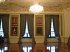 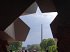 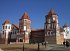 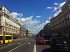 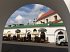 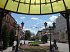 